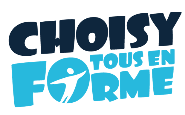 ACTE DE CANDIDATUREASSEMBLÉE GÉNÉRALE ORDINAIRE Du Vendredi 26 Avril 2024 à 19H00Je soussigné(e) Mme ou M. ……………………………………………………………………, adhérent(e) à CHOISY Tous en Forme, déclare faire acte de candidature et me présenter au vote lors de l’Assemblée Générale Ordinaire pour l’élection des membres du Comité Directeur.Signature de l’adhérent(e)Bulletin à renvoyer avant le Mardi 23 Avril 2024 par mail à contact@choisytousenforme.fr ou dans notre boite aux lettres au stade Jean Bouin, Maison des Sportifs, 39/41 rue Pompadour, 94600 Choisy-le-Roi. Rejoignez le Comité Directeur de Choisy Tous en Forme !Afin de continuer à fournir un service de qualité, nous recherchons des personnes motivées qui souhaitent intégrer le Comité Directeur pour nous aider, notamment dans les domaines suivants ; Suivi comptable (établissement des paies, tenue des comptes, clôture annuelle…) ;Suivi RH/juridique (établissement des contrats, suivi des heures, gestion des professeurs…) ; Traitement des inscriptions ;Gestion de la boite mail et du téléphone ;Envoi des communications aux adhérents.Vous êtes intéressé(e) ? Alors rejoignez-nous en nous renvoyant l’acte de candidature ci-dessus.Merci à vous !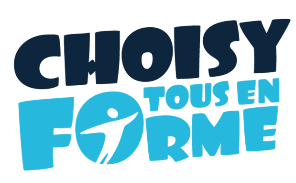 